ROUTING SLIP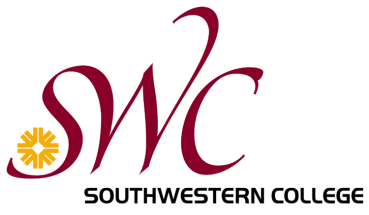 Academic Program ReviewProgram:		Date Submitted:	Lead Faculty:		__________	1.Lead Faculty emails Academic Program Review () to the Chair of the Academic Program Review Committee (APRC).__________	2.Lead Faculty delivers/mails original signed hard copy of the Executive Summary (Component ) along with this routing slip to the Chair of the APRC.__________	3.Chair of the APRC emails a status update on all APRs to the Vice President for Academic Affairs.__________	4.Chair of the APRC uploads  to Blackboard.  APRC members read and evaluate assigned APRs.__________	5.APRC members email Reader Reports to the Chair of the APRC.__________	6.Chair of the APRC sends Summary of Reader’s Reports to Lead Faculty and appropriate School Dean.__________	7.APRC Reader Teams provide brief status updates of all APRs to other committee members at an APRC meeting.__________	8.Co-Chairs of the Institutional Program Review Committee (IPRC) present APRs as an “Information Item” to the Southwestern College Governing Board.__________	9.Faculty Co-Chair of the IPRC copies all APRs into Public Folders.__________	10.Faculty Co-Chair of the IPRC prepares prioritization lists for Shared Consultation Council () Standing Committees.